IMPACT              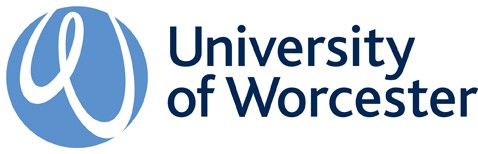 TEACHING FEEDBACK FORM Dear students – We value your opinion and aim to ensure the level and quality of IMPACT sessions meet with your expectations. Please complete the information below.   Date _____________________     Session Attended _____________________________________ Venue _________________________________________________________________________Overall impression of sessionValue of information & content Quality of notes and teaching materials  Were all your areas of interest covered?How could the session be improved?Comments from the Lecturer:Would you recommend this session to a colleague? Please return to the Impact Administrator, Institute of Health and Society, Bredon Building, St Johns CampusExcellentVery GoodGoodFairPoorExcellentVery GoodGoodFairPoorExcellentVery GoodGoodFairPoorYesNoYesNo